Presseinformation»Schankschluss« von Andreas SchröflMeßkirch, April 2023Ein neuer Fall für den Sanktus!
Der neue Bierkrimi von Andreas SchröflDie Erbin eines Molkereiimperiums fürchtet einen Mordanschlag und bittet den Sanktus um SchutzHumor und Spannung sind garantiertZum Buch„Sanktus, ich werde bedroht!“, keucht Regula von Kessel-Wullmsdorff, Erbin eines Molkerei-Imperiums und neuerdings Käuferin der Münchner Sternbrauerei. Da sie einen Anschlag auf ihr Leben vermutet, bittet sie Alfred Sanktjohanser darum, sie auf der Feier ihres 50. Geburtstags zu beschützen. Der Sanktus sagt zu, da sich Regulas Geschäftspartner Thore als leiblicher Vater seiner Stieftochter Martina entpuppt und sowohl seine Frau Kathi als auch seine Kinder Martina und Schorschi an dem Fest teilnehmen werden. Kurz zuvor war Regulas Ehemann tot an der Bavaria aufgefunden worden. Gemeinsam mit Kommissarin Schranner will der Sanktus dessen Tod aufklären. Doch auch sein Privatleben fordert ihn, denn der Haussegen hängt nach dem Eintritt des neuen Kindsvaters in das Familienleben mehr als schief. Eine irre Woche beginnt. Wird es dem Sanktus gelingen, den Fall zu entwirren?Der AutorAndreas Schröfl, 1975 in München geboren und aufgewachsen, erlernte das Handwerk des Brauers und Mälzers in einer Münchner Großbrauerei. Anschließend studierte er an der Universität Weihenstephan und arbeitete fünf Jahre als Braumeister in einer bayerischen Brauerei. Andreas Schröfl lebt mit seiner Familie in einem Dorf am Rande der Hallertau. Die Sanktus-Bier- und München-Krimis vereinigen seine Liebe zum Beruf, die Verbundenheit mit München und der bayerischen Tradition sowie seine langjährige Leidenschaft für Kriminalromane.SchankschlussAndreas Schröfl283 SeitenEUR 15,00 [D] / EUR 15,50 [A]ISBN 978-3-8392-0408-5Erscheinungstermin: 12. April 2023Kontaktadresse: Gmeiner-Verlag GmbH Laura OberndorffIm Ehnried 588605 MeßkirchTelefon: 07575/2095-154Fax: 07575/2095-29laura.oberndorff@gmeiner-verlag.dewww.gmeiner-verlag.deCover und Porträtbild zum Download (Verlinkung hinterlegt)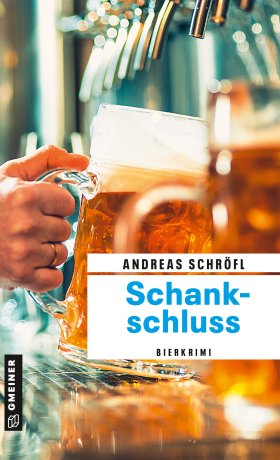 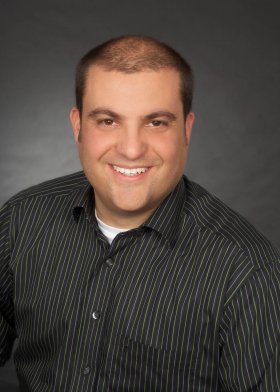 			            Bildrechte © Foto Max Werkmeister, FreisingAnforderung von Rezensionsexemplaren:Andreas Schröfl »Schankschluss«, ISBN 978-3-8392-0408-5Absender:RedaktionAnsprechpartnerStraßeLand-PLZ OrtTelefon / TelefaxE-Mail